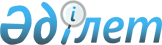 Об установлении квоты рабочих мест
					
			Утративший силу
			
			
		
					Постановление акимата города Жезказган Карагандинской области от 26 ноября 2019 года № 37/01. Зарегистрировано Департаментом юстиции Карагандинской области 29 ноября 2019 года № 5544. Утратило силу постановлением акимата города Жезказган области Ұлытау от 14 ноября 2023 года № 38/02
      Сноска. Утратило cилу постановлением акимата города Жезказган области Ұлытау от 14.11.2023 № 38/02 (вводится в действие по истечении десяти календарных дней после дня его первого официального опубликования).
      В соответствии с Законом Республики Казахстан от 23 января 2001 года "О местном государственном управлении и самоуправлении в Республике Казахстан", пунктами 6), 9) статьи 9 Закона Республики Казахстан от 6 апреля 2016 года "О занятости населения", Приказом Министра здравоохранения и социального развития Республики Казахстан от 13 июня 2016 года № 498 "Об утверждении правил квотирования рабочих мест для инвалидов" (зарегистрирован в Министерстве юстиции Республики Казахстан за № 14010) акимат города Жезказган ПОСТАНОВЛЯЕТ:
      1. Организациям независимо от организационно-правовой формы и формы собственности установить квоту рабочих мест:
      1) для граждан из числа молодежи, потерявших или оставшихся до наступления совершеннолетия без попечения родителей, являющихся выпускниками организаций образования в размере одного процента от списочной численности работников согласно приложению 1 к настоящему постановлению;
      2) для трудоустройства инвалидов в размере от двух до четырех процентов от численности рабочих мест без учета рабочих мест на тяжелых работах, работах с вредными, опасными условиями труда согласно приложению 2 к настоящему постановлению.
      2. Признать утратившим силу постановление акимата города Жезказган от 21 августа 2017 года №19/03 "Об установлении квоты рабочих мест" (зарегистрировано в Реестре государственной регистрации нормативных правовых актов за № 4349, опубликовано в газете "Жезказганский вестник" от 28 сентября 2017 года № 38 (193), в газете "Сарыарқа" от 28 сентября 2017 года № 38 (8051), в Эталонном контрольном банке нормативных правовых актов Республики Казахстан в электронном виде от 22 сентября 2017 года).
      3. Контроль за исполнением настоящего постановления возложить на курирующего заместителя акима города Жезказган.
      4. Настоящее постановление вводится в действие по истечении десяти календарных дней после дня его первого официального опубликования. Квоты рабочих мест для граждан из числа молодежи, потерявших или оставшихся до наступления совершеннолетия без попечения родителей, являющихся выпускниками организаций образования Квоты рабочих мест для трудоустройства инвалидов без учета рабочих мест на тяжелых работах, работах с вредными, опасными условиями труда
					© 2012. РГП на ПХВ «Институт законодательства и правовой информации Республики Казахстан» Министерства юстиции Республики Казахстан
				
      Аким города Жезказган

К. Бегимов
Приложение 1
к постановлению акимата
города Жезказган
от " " 2019 года
№ /
№
Наименование организации
Списочная численность работников
Размер квоты (% от списочной численности работников)
Количество рабочих мест для граждан из числа молодежи, потерявших или оставшихся до наступления совершеннолетия без попечения родителей, являющихся выпускниками организаций образования
1
Коммунальное государственное учреждение "Медико-социальное учреждение престарелых и инвалидов города Жезказган Карагандинской области"
144
1
1
2
Коммунальное государственное учреждение "Общеобразовательная средняя школа №1 отдела образования города Жезказгана"
128
1
1
3
Коммунальное государственное учреждение "Опорная школа-интернат (ресурсный центр) №9 отдела образования города Жезказгана"
112
1
1Приложение 2
постановлению акимата
города Жезказган
от " " 2019 года
№ /
№
Наименование организации
Списочная численность работников
Размер квоты (% от списочной численности работников)
Количество рабочих мест для трудоустройства инвалидов без учета рабочих мест на тяжелых работах, работах с вредными, опасными условиями труда
1.
Коммунальное государственное казенное предприятие "Жезказганский политехнический колледж Управления Образования Карагандинской области"
74
2
1
2.
Коммунальное государственное казенное предприятие "Ясли-сад №7 "Айгөлек" отдела образования города Жезказгана" 
66
2
1
3.
Коммунальное государственное казенное предприятие "Ясли-сад №1 "Көктем" отдела образования города Жезказгана"
60
2
1
4.
Коммунальное государственное учреждение "Общеобразовательная средняя школа №11 отдела образования города Жезказгана" 
78
2
2
5.
Филиал ТОО "Қорғау қызметі"
705
4
28